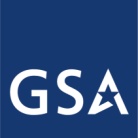 COMMENT FORM – PUBLIC INFORMATIONAL MEETINGProposed Improvements at the Bridge of The Americas Land Port of Entry (LPOE)El Paso County, El Paso, Texas   December 13, 2023Formulario de Comentarios – Reunión Informativa de las Partes InteresadasModernización del Puerto de Entrada Terrestre del Puente de las AmericasCondado de El Paso, El Paso, Texas | el 13 de diciembre de 2023Please respond with any feedback, continuing on the back or on an additional sheet if necessary. This comment form may be turned in today, emailed or mailed to the following prior to February 23, 2024 5:00 PM CST. While we are not able to respond individually to these comments, your input is welcome and valued to the team and will be incorporated into the EIS document. 	Karla R. Carmichael NEPA Program Manager	Environmental, Fire and Safety & Health Branch	GSA/PBS, Facilities Management and Services Programs Division 	819 Taylor St, Room 12-B, FW, TX 76102	BOTA.NEPACOMMENTS@gsa.govPor favor, responda con cualquier comentario y continúe en la parte posterior o en una hoja adicional si es necesario. Este formulario de comentarios puede ser entregado hoy o enviado por correo electrónico 
a BOTA.NEPACOMMENTS@gsa.gov antes del 23 de Febrero de 2024 5:00 PM hora central o enviar por correo a la siguiente direccion.	Karla R. Carmichael NEPA Program Manager	Environmental, Fire and Safety & Health Branch	GSA/PBS, Facilities Management and Services Programs Division 	819 Taylor St, Room 12-B, FW, TX 76102.  No podemos responder formalmente a estos comentarios, su aporte es bienvenido y valorado por el equipo. Todos los comentarios se abordarán en el documento EIS.COMMENTS/COMENTARIOS: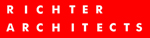 NAME/ APELLIDOORGANIZATION/ ORGANIZACIÓNADDRESS/DIRECCIÓNTELEPHONE/TELÉFONOEMAIL/ CORREO ELECTRÓNICO